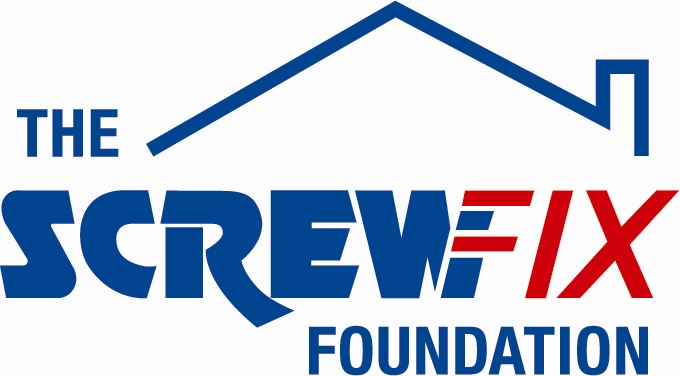 JULY 2021Alder Trust gets a helping hand from The Screwfix Foundation Alder Trust Charity, based in Southampton is celebrating after being awarded £2,500 worth of funding from The Screwfix Foundation, a charity which supports projects to fix, repair, maintain and improve properties and facilities for those in need. Phil Clarke (Trustee) from The Firgrove Project comments: “We are very grateful to The Screwfix Foundation for donating these much-needed funds to support our charity. The Firgrove Project set up 33 years ago and offers counselling for all forms of pregnancy loss. It is for women and their partners from early miscarriage through to early neonatal baby loss.We also offer a post adoption recovery programme for birth parents. The funding has been used towards damp work on the walls in the kitchen and on the ceiling of our front counselling room. We have also used some of the monies towards repairs which really needed to be done on our front roof. We’d like to thank everyone who was involved in the fundraising – it’s been a great help to us.”Steve Dunston, Screwfix Foundation Trustee said: “Supporting charities such as Alder Trust with much-needed funding to help fix, repair, maintain and improve their facilities is vital. It’s great to see this donation go toward such an important project that benefits those in need.”The Screwfix Foundation, which launched in April 2013 donates much needed funding to help a variety of local projects throughout the UK, from repairing buildings and improving community facilities, to improving the homes of people living with sickness or disability.It also works closely with Macmillan Cancer Support, as well as supporting smaller, local registered charities like Alder Trust.Relevant projects from across Southampton are invited to apply online for a share of the funding at screwfixfoundation.com.For more information about The Screwfix Foundation, visit screwfixfoundation.com.-ENDS-Note to editorsAbout The Screwfix Foundation:The Screwfix Foundation is a charity set up by Screwfix in April 2013. We have a clear purpose of raising funds to support projects that will fix, repair, maintain and improve properties and community facilities specifically for those in need in the UK.The Screwfix Foundation raises funds throughout the year to support causes that will change people’s lives. Working with both national and local charities, The Screwfix Foundation donates much needed funding to help all sorts of projects, from repairing buildings and improving community facilities, to improving the homes of people living with sickness or disability.PRESS information: For more information, please contact:The Screwfix Foundation, E: Foundation@screwfix.com